Уважаемые коллеги!В рамках проводимого управлением по социальной и демографической политике Правительства области ежедневного мониторинга случаев детского неблагополучия, представляющих угрозу жизни и здоровью детей, в 2020 году поступила информация о 6 фактах гибели детей от внешних причин и травмировании 2 детей в результате несчастных случаев. 7 января в результате возгорания жилого дома в деревне Кучеры Борисоглебского района погибли 3 несовершеннолетних, 27 января
в результате падения с 19 этажа жилого дома во Фрунзенском районе города Ярославля погибла 13-летняя девочка, на следующий день в городе Рыбинске в результате наезда автобуса погибла еще одна 13-летняя девочка.В настоящее время, когда в связи со сложившейся эпидемиологической ситуацией всем гражданам рекомендовано соблюдать режим самоизоляции, дошкольники должны находиться под присмотром родителей (законных представителей), а обучающиеся школ проходить дистанционное обучение, в области продолжают гибнуть и получать травмы дети. 9 апреля в Некрасовском муниципальном районе 12-летняя девочка выпала из окна 3 этажа, находится в больнице.10 апреля в селе Купанское Переславского района в пруду утонул 
2-летний ребенок, оставленный родителями под присмотром старших детей. 14 апреля в Заволжском районе города Ярославля в дневное время
во время занятий паркуром упал с лестницы 15 этажа на площадку 14 этажа жилого дома 15-летний мальчик. В тяжелом состоянии несовершеннолетний доставлен в больницу.В целях недопущения подобных инцидентов прошу:- через официальные сайты администраций муниципальных образований области, органы и учреждения системы образования, воспитателей детских садов, классных руководителей, социальных педагогов и учителей, осуществляющих образование в дистанционном режиме, обратиться к родителям (законным представителям), детям с призывом быть осторожными, соблюдать условия самоизоляции, родителям (законным представителям) не оставлять детей без присмотра, контролировать их времяпрепровождение;- при выявлении нарушений, которые могут привести к гибели или травмированию детей, информировать о них территориальные органы прокуратуры, иные заинтересованные органы и учреждения; - активнее использовать ресурсы средств массовой информации               для информирования родителей (законных представителей) о необходимости соблюдения правил безопасного поведения детей при нахождении               на объектах транспорта, водных объектах, в общественных местах,                 о необходимости соблюдения требований пожарной безопасности,                  о безопасном поведении в быту.Башмашникова Марина Валерьевна(4852) 40-16-18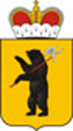 ПРАВИТЕЛЬСТВО ЯРОСЛАВСКОЙ ОБЛАСТИСоветская пл., д. 3, г. Ярославль, 150000Телефон (4852) 72-82-53, 78-60-03Факс (4852) 73-05-65e-mail: gov@adm.yar.ruОКПО 00022266, ОГРН 1027600684308ИНН/КПП 7604003720/760401001________________ № _______________На №       от       Главам администрациймуниципальных районов и городских округовЯрославской области(по списку рассылки)О принятии дополнительных мер по обеспечению безопасности несовершеннолетнихО принятии дополнительных мер по обеспечению безопасности несовершеннолетнихЗаместитель Председателя Правительства областиА.Н. Гулин